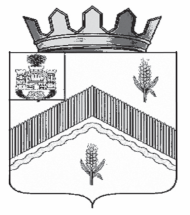 РОССИЙСКАЯ ФЕДЕРАЦИЯ ОРЛОВСКАЯ ОБЛАСТЬАДМИНИСТРАЦИЯ МОХОВСКОГО СЕЛЬСКОГО ПОСЕЛЕНИЯ ЗАЛЕГОЩЕНСКОГО РАЙОНАПОСТАНОВЛЕНИЕ11 октября 2023 года 									№ 57с. МоховоеОб утратившем силу  постановлении от 15.05.2017 № 10 «Об утверждении целевой программы «Профилактика правонарушений на территории Моховского сельского поселения на 2017-2018 гг.»1.В связи с истечением срока действия признать утратившим силу:постановление от 15.05.2017 № 10 Об утверждении целевой программы «Профилактика правонарушений на территории Моховского сельского поселения на 2017-2018 гг.»2. Настоящее постановление вступает в силу с момента опубликования.3. Контроль за исполнением постановления оставляю за собой.Глава сельского поселения                                                               А.А. Пиняев